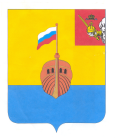 РЕВИЗИОННАЯ КОМИССИЯ ВЫТЕГОРСКОГО МУНИЦИПАЛЬНОГО РАЙОНА162900, Вологодская область, г. Вытегра, пр. Ленина, д.68тел. (81746) 2-22-03, факс (81746) ______,    e-mail: revkom@vytegra-adm.ruЗАКЛЮЧЕНИЕна проект решения Совета сельского поселения Анхимовское 24.11.2022 г.                                                                                г. ВытеграЗаключение Ревизионной комиссии Вытегорского муниципального района на проект решения Совета сельского поселения Анхимовское «О внесении изменений в решение Совета сельского поселения Анхимовское от 17.12.2021 № 246» подготовлено в соответствии с требованиями Бюджетного кодекса Российской Федерации, Положения о Ревизионной комиссии Вытегорского муниципального района, на основании заключённого соглашения между Советом сельского поселения Анхимовское и Представительным Собранием Вытегорского муниципального района на 2022 год.                 Проектом решения вносятся изменения в решение Совета сельского поселения Анхимовское от 17.12.2021 года № 246 «О бюджете сельского поселения Анхимовское на 2022 год и плановый период 2023 и 2024 годов».         Проектом решения предлагается внести изменения в доходную и расходную части бюджета поселения на 2022 год.          Изменения на 2022 год приведены в таблице:         В целом доходная часть бюджета на 2022 год увеличивается на 6133,2 тыс. рублей (+ 74,6 %).  Изменения обусловлены поступлением прочих безвозмездных поступлений в сумме 6863,2 тыс. рублей и уменьшением поступлений налоговых и неналоговых доходов в сумме 730,0 тыс. рублей в связи с возвратом земельного налога с организаций (изменение кадастровой стоимости земельных участков). Планируется поступление безвозмездных поступлений: дотации на поддержку мер по обеспечению сбалансированности бюджетов – 6821,0 тыс. рублей, прочие субсидии – 35,9 тыс. рублей, субвенции на осуществление первичного воинского учета – 6,3 тыс. рублей. Общий объем безвозмездных поступлений с учетом изменений составит 13605,3 тыс. рублей, их доля в общем объеме доходов поселения – 94,8 %. Доля налоговых и неналоговых доходов – 5,2 %.        Общий объем расходов бюджета в 2022 году увеличится на 80,2 тыс. рублей и составит 14218,2 тыс. рублей.             Изменения, внесенные в расходную часть бюджета на 2022 год, приведены в Приложении 1 к Заключению.       За счет дополнительно поступивших субсидий из областного бюджета в сумме 35,9 тыс. рублей будут увеличены расходы на реализацию мероприятий по организации уличного освещения по подразделу 0502 «Коммунальное хозяйство».         Поступившие средства субвенции на осуществление первичного воинского учета в сумме 6,3 тыс. рублей будут направлены на увеличение расходов на выплаты сотруднику, осуществляющему воинский учет (подраздел 0203 «Мобилизационная и вневойсковая подготовка» раздела 02 «Национальная оборона»).       Средства дотации на поддержку мер по обеспечению сбалансированности бюджетов будут направлены на увеличение расходов на выплаты муниципальным служащим (повышение до МРОТ) в сумме 38,0 тыс. рублей (подраздел 0104 «Функционирование Правительства Российской Федерации, высших исполнительных органов государственной власти субъектов Российской Федерации, местной администрации бюджета») и на сокращение дефицита бюджета поселения.            В связи с увеличением расходов на оплату персоналу, объем расходов на 2022 год, запланированный бюджетом на оплату труда персонала (кроме работников, не являющихся муниципальными служащими), составит 1932,9 тыс. рублей. Объем расходов соответствует нормативу 2189,0 тыс. рублей, установленному постановлением Правительства Вологодской области от 28 июля 2008 года № 1416 «Об утверждении норматива формирования расходов на оплату труда в органах местного самоуправления муниципальных образований области» (с изменениями).        В результате внесенных изменений в доходную и расходные части бюджета дефицит бюджета сократится на 6053,0 тыс. рублей. Проектом решения утверждается профицит в сумме 133,1 тыс. рублей.         Проектом решения внесены изменения в финансирование муниципальных программ на 2022 год. Общий объем средств, направляемый на реализацию муниципальных программ, увеличится на 35,9 тыс. рублей (+1,6%) и составит в 2022 году 2278,3 тыс. рублей, или 16,0 % от общего объема расходов бюджета поселения на 2022 год.          Проектом решения внесены соответствующие изменения в приложения к решению от 17.12.2021 года № 246 «О бюджете сельского поселения Анхимовское на 2022 год и плановый период 2023 и 2024 годов».               Выводы и предложения.         Представленный проект решения соответствует требованиям Бюджетного кодекса Российской Федерации, Федерального закона № 131-ФЗ от 06.10.2003 «Об общих принципах организации местного самоуправления в Российской Федерации», Положению о бюджетном процессе в сельском поселении Анхимовское.        Ревизионная комиссия ВМР рекомендует представленный проект к рассмотрению.  Аудитор Ревизионной комиссии                                                   О.Е. Нестерова Утверждено решением о бюджете от 16.12.21 № 263Предлагаемые проектом решения измененияИзменение % измененияДоходы, всего (тыс. рублей)8218,114351,36133,274,6%Налоговые и неналоговые доходы1476,0746,0-730,0-49,5%Безвозмездные поступления 6742,113605,36863,2101,8%Расходы, всего (тыс. рублей)14138,014218,2+80,2+0,6%Дефицит (-), профицит (+) бюджета-5919,9+133,1-6053,0